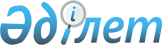 Есіл аудандық мәслихатының 2017 жылғы 22 желтоқсандағы № 22/2 "2018-2020 жылдарға арналған аудандық бюджет туралы" шешіміне өзгерістер мен толықтырулар енгізу туралыАқмола облысы Есіл аудандық мәслихатының 2018 жылғы 28 сәуірдегі № 29/2 шешімі. Ақмола облысының Әділет департаментінде 2018 жылғы 15 мамырда № 6616 болып тіркелді
      РҚАО-ның ескертпесі.

      Құжаттың мәтінінде түпнұсқаның пунктуациясы мен орфографиясы сақталған.
      Қазақстан Республикасының 2008 жылғы 4 желтоқсандағы Бюджет кодексінің 106 бабының 4 тармағына, Қазақстан Республикасының 2001 жылғы 23 қаңтардағы "Қазақстан Республикасындағы жергілікті мемлекеттік басқару және өзін-өзі басқару туралы" Заңының 6 бабына сәйкес, Есіл аудандық мәслихаты ШЕШІМ ҚАБЫЛДАДЫ:
      1. Есіл аудандық мәслихатының "2018-2020 жылдарға арналған аудандық бюджет туралы" 2017 жылғы 22 желтоқсандағы № 22/2 (Нормативтік құқықтық актілерді мемлекеттік тіркеу тізілімінде № 6298 тіркелген, 2018 жылғы 16 қаңтарда Қазақстан Республикасы нормативтік құқықтық актілерінің эталондық бақылау банкінде электрондық түрде жарияланған) шешіміне келесі өзгерістер мен толықтырулар енгізілсін:
      1 тармақ жаңа редакцияда баяндалсын:
      "1. 2018-2020 жылдарға арналған аудандық бюджет тиісінше 1, 2 және 3 қосымшаларға сәйкес, оның ішінде 2018 жылға келесі көлемдерде бекітілсін:
      1) кірістер 3854275 мың теңге, оның ішінде:
      салықтық түсімдер 716381 мың теңге;
      салықтық емес түсімдер 9949 мың теңге;
      негізгі капиталды сатудан түсетін түсімдер 11336 мың теңге;
      трансферттер түсімі 3116609 мың теңге;
      2) шығындар 3877924,4 мың теңге;
      3) таза бюджеттік кредиттеу 2003641,4 мың теңге, оның ішінде:
      бюджеттiк кредиттер 2007215 мың теңге;
      бюджеттік кредиттерді өтеу 3573,6 мың теңге;
      4) қаржы активтерімен жасалатын операциялар бойынша сальдо 0 мың теңге, оның ішінде:
      қаржы активтерін сатып алу 0 мың теңге;
      5) бюджет тапшылығы (профициті) (-2027290,8) мың теңге;
      6) бюджет тапшылығын қаржыландыру (профицитін пайдалану) 2027290,8 мың теңге.";
      10 тармақ жаңа редакцияда баяндалсын:
      "10. 2018 жылға арналған ауданның жергілікті атқарушы органының резерві 2000 мың теңге сомасында бекітілсін.";
      келесі мазмұндағы 13-1 тармақпен толықтырылсын:
      "13-1. 2018 жылға арналған аудандық бюджеттің шығыстарының құрамында Есіл қаласының бюджетіне берілетін нысаналы трансферттер 13 қосымшаға сәйкес көзделгені ескерілсін.
      Нысаналы трансферттердің көрсетілген сомаларын бөлу Есіл ауданы әкімдігінің қаулысымен белгіленеді.";
      көрсетілген шешімнің 1, 7 қосымшалары осы шешімнің 1, 2 қосымшаларына сәйкес жаңа редакцияда баяндалсын;
      осы шешімнің 3 қосымшасына сәйкес, көрсетілген шешімнің 13 қосымшасымен толықтырылсын.
      2. Осы шешім Ақмола облысының Әділет департаментінде мемлекеттік тіркелген күнінен бастап күшіне енеді және 2018 жылдың 1 қаңтарынан бастап қолданысқа енгізіледі.
      "КЕЛІСІЛДІ"
      28 сәуір 2018 жыл 2018 жылға арналған аудандық бюджет 2018 жылға арналған кенттің, ауылдың, ауылдық округтің бюджеттік бағдарламалары 2018 жылға арналған аудандық бюджеттен Есіл қаласының бюджетіне берілетін нысаналы трансферттер
					© 2012. Қазақстан Республикасы Әділет министрлігінің «Қазақстан Республикасының Заңнама және құқықтық ақпарат институты» ШЖҚ РМК
				
      Аудандық мәслихат
сессиясының төрағасы

Б.Мұхаметжанов

      Аудандық мәслихат хатшысы 

С.Ағымбаева

      Есіл ауданының
әкімі

Т.Ерсейітов
Есіл аудандық мәслихатының
2018 жылғы 28 сәуірдегі
№ 29/2 шешіміне
1 қосымшаЕсіл аудандық мәслихатының
2017 жылғы 22 желтоқсандағы
№ 22/2 шешіміне
1 қосымша
Санаты
Санаты
Санаты
Санаты
Сома мың теңге
Сыныбы
Сыныбы
Сыныбы
Сома мың теңге
Кіші сыныбы
Кіші сыныбы
Сома мың теңге
Атаулар
Сома мың теңге
1
2
3
4
5
I. КІРІСТЕР
3854275
1
Салықтық түсімдер
716381
1
Табыс салығы
12270
2
Жеке табыс салығы
12270
3
Әлеуметтік салық
298472
1
Әлеуметтік салық
298472
4
Меншікке салынатын салықтар
281415
1
Мүлiкке салынатын салықтар
246103
3
Жер салығы
16602
4
Көлік құралдарына салынатын салық
11226
5
Бірыңғай жер салығы
7484
5
Тауарларға, жұмыстарға және қызметтерге салынатын ішкі салықтар
114580
2
Акциздер
5673
3
Табиғи және басқа да ресурстарды пайдаланғаны үшін түсетін түсімдер
85240
4
Кәсіпкерлік және кәсіби қызметті жүргізгені үшін алынатын алымдар
23667
8
Заңдық маңызы бар әрекеттерді жасағаны және (немесе) оған уәкілеттігі бар мемлекеттік органдар немесе лауазымды адамдар құжаттар бергені үшін алынатын міндетті төлемдер
9644
1
Мемлекеттік баж
9644
2
Салықтық емес түсімдер
9949
1
Мемлекеттік меншіктен түсетін кірістер
5927
3
Мемлекет меншігіндегі акциялардың мемлекеттік пакеттеріне дивидендтер
6
5
Мемлекет меншігіндегі мүлікті жалға беруден түсетін кірістер
5455
7
Мемлекеттiк бюджеттен берiлген кредиттер бойынша сыйақылар
466
4
Мемлекеттік бюджеттен қаржыландырылатын, сондай-ақ Қазақстан Республикасы Ұлттық Банкінің бюджетінен (шығыстар сметасынан) қамтылатын және қаржыландырылатын мемлекеттік мекемелер салатын айыппұлдар, өсімпұлдар, санкциялар, өндіріп алулар
453
1
Мұнай секторы ұйымдарынан түсетін түсімдерді қоспағанда, мемлекеттік бюджеттен қаржыландырылатын, сондай-ақ Қазақстан Республикасы Ұлттық Банкінің бюджетінен (шығыстар сметасынан) қамтылатын және қаржыландырылатын мемлекеттік мекемелер салатын айыппұлдар, өсімпұлдар, санкциялар, өндіріп алулар
453
6
Басқа да салықтық емес түсiмдер
3569
1
Басқа да салықтық емес түсiмдер
3569
3
Негізгі капиталды сатудан түсетін түсімдер
11336
1
Мемлекеттік мекемелерге бекітілген мемлекеттік мүлікті сату
5336
1
Мемлекеттік мекемелерге бекітілген мемлекеттік мүлікті сату
5336
3
Жердi және материалдық емес активтердi сату
6000
1
Жерді сату
6000
4
Трансферттер түсімі
3116609
2
Мемлекеттiк басқарудың жоғары тұрған органдарынан түсетiн трансферттер
3116609
2
Облыстық бюджеттен түсетін трансферттер
3116609
Функционалдық топ
Функционалдық топ
Функционалдық топ
Функционалдық топ
Сома
Бюджеттік бағдарламалардың әкiмшiсi
Бюджеттік бағдарламалардың әкiмшiсi
Бюджеттік бағдарламалардың әкiмшiсi
Сома
Бағдарлама
Бағдарлама
Сома
Атауы
1
2
3
4
5
II. Шығындар
3877924,4
01
Жалпы сипаттағы мемлекеттiк қызметтер 
320642,1
112
Аудан (облыстық маңызы бар қала) мәслихатының аппараты
17627,5
001
Аудан (облыстық маңызы бар қала) мәслихатының қызметін қамтамасыз ету жөніндегі қызметтер
17627,5
122
Аудан (облыстық маңызы бар қала) әкімінің аппараты
81080,3
001
Аудан (облыстық маңызы бар қала) әкімінің қызметін қамтамасыз ету жөніндегі қызметтер
80610,3
003
Мемлекеттік органның күрделі шығыстары
470
123
Қаладағы аудан, аудандық маңызы бар қала, кент, ауыл, ауылдық округ әкімінің аппараты
155926,3
001
Қаладағы аудан, аудандық маңызы бар қаланың, кент, ауыл, ауылдық округ әкімінің қызметін қамтамасыз ету жөніндегі қызметтер
149326,3
022
Мемлекеттік органның күрделі шығыстары
6600
458
Ауданның (облыстық маңызы бар қаланың) тұрғын үй-коммуналдық шаруашылығы, жолаушылар көлігі және автомобиль жолдары бөлімі
28284
001
Жергілікті деңгейде тұрғын үй-коммуналдық шаруашылығы, жолаушылар көлігі және автомобиль жолдары саласындағы мемлекеттік саясатты іске асыру жөніндегі қызметтер
17284
113
Жергілікті бюджеттерден берілетін ағымдағы нысаналы трансферттер
11000
459
Ауданның (облыстық маңызы бар қаланың) экономика және қаржы бөлімі
30343
001
Ауданның (облыстық маңызы бар қаланың) экономикалық саясаттын қалыптастыру мен дамыту, мемлекеттік жоспарлау, бюджеттік атқару және коммуналдық меншігін басқару саласындағы мемлекеттік саясатты іске асыру жөніндегі қызметтер
28934
003
Салық салу мақсатында мүлікті бағалауды жүргізу
1000
010
Жекешелендіру, коммуналдық меншікті басқару, жекешелендіруден кейінгі қызмет және осыған байланысты дауларды реттеу
409
494
Ауданның (облыстық маңызы бар қаланың) кәсіпкерлік және өнеркәсіп бөлімі
7381
001
Жергілікті деңгейде кәсіпкерлікті және өнеркәсіпті дамыту саласындағы мемлекеттік саясатты іске асыру жөніндегі қызметтер
7381
02
Қорғаныс
5721
122
Аудан (облыстық маңызы бар қала) әкімінің аппараты
5721
005
Жалпыға бірдей әскери міндетті атқару шеңберіндегі іс-шаралар
3721
006
Аудан (облыстық маңызы бар қала) ауқымындағы төтенше жағдайлардың алдын алу және оларды жою
2000
04
Бiлiм беру
2380055,4
464
Ауданның (облыстық маңызы бар қаланың) білім бөлімі
2354578,4
001
Жергілікті деңгейде білім беру саласындағы мемлекеттік саясатты іске асыру жөніндегі қызметтер
14550
003
Жалпы білім беру
1670087
005
Ауданның (облыстық маңызы бар қаланың) мемлекеттік білім беру мекемелер үшін оқулықтар мен оқу-әдiстемелiк кешендерді сатып алу және жеткізу
18303
006
Балаларға қосымша білім беру
61899
009
Мектепке дейінгі тәрбие мен оқыту ұйымдарының қызметін қамтамасыз ету
80195
015
Жетім баланы (жетім балаларды) және ата-аналарының қамқорынсыз қалған баланы (балаларды) күтіп-ұстауға қамқоршыларға (қорғаншыларға) ай сайынға ақшалай қаражат төлемі
18700
023
Әдістемелік жұмыс
18554
040
Мектепке дейінгі білім беру ұйымдарында мемлекеттік білім беру тапсырысын іске асыруға
283303
067
Ведомстволық бағыныстағы мемлекеттік мекемелер мен ұйымдардың күрделі шығыстары
188987,4
465
Ауданның (облыстық маңызы бар қаланың) дене шынықтыру және спорт бөлімі
25477
017
Балалар мен жасөспірімдерге спорт бойынша қосымша білім беру
25477
06
Әлеуметтiк көмек және әлеуметтiк қамсыздандыру
186779
451
Ауданның (облыстық маңызы бар қаланың) жұмыспен қамту және әлеуметтік бағдарламалар бөлімі
172889
001
Жергілікті деңгейде халық үшін әлеуметтік бағдарламаларды жұмыспен қамтуды қамтамасыз етуді іске асыру саласындағы мемлекеттік саясатты іске асыру жөніндегі қызметтер
24431,5
002
Жұмыспен қамту бағдарламасы
45493
005
Мемлекеттік атаулы әлеуметтік көмек 
20170
006
Тұрғын үйге көмек көрсету
1600
007
Жергілікті өкілетті органдардың шешімі бойынша мұқтаж азаматтардың жекелеген топтарына әлеуметтік көмек
18760
010
Үйден тәрбиеленіп оқытылатын мүгедек балаларды материалдық қамтамасыз ету
918
011
Жәрдемақыларды және басқа да әлеуметтік төлемдерді есептеу, төлеу мен жеткізу бойынша қызметтерге ақы төлеу
242
014
Мұқтаж азаматтарға үйде әлеуметтiк көмек көрсету
27570,5
017
Оңалтудың жеке бағдарламасына сәйкес мұқтаж мүгедектердi мiндеттi гигиеналық құралдармен қамтамасыз ету, қозғалуға қиындығы бар бірінші топтағы мүгедектерге жеке көмекшінің және есту бойынша мүгедектерге қолмен көрсететiн тіл маманының қызметтерін ұсыну
4901
023
Жұмыспен қамту орталықтарының қызметін қамтамасыз ету
20587
050
Қазақстан Республикасында мүгедектердің құқықтарын қамтамасыз ету және өмір сүру сапасын жақсарту жөніндегі 2012 - 2018 жылдарға арналған іс-шаралар жоспарын іске асыру
5284
054
Үкіметтік емес ұйымдарда мемлекеттік әлеуметтік тапсырысты орналастыру
2932
464
Ауданның (облыстық маңызы бар қаланың) білім бөлімі
13890
030
Патронат тәрбиешілерге берілген баланы (балаларды) асырап бағу 
11831
031
Жетім балаларды және ата-аналарының қамқорынсыз қалған, отбасылық үлгідегі балалар үйлері мен асыраушы отбасыларындағы балаларды мемлекеттік қолдау
2059
07
Тұрғын үй-коммуналдық шаруашылық
370313
458
Ауданның (облыстық маңызы бар қаланың) тұрғын үй-коммуналдық шаруашылығы, жолаушылар көлігі және автомобиль жолдары бөлімі
105132
011
Шағын қалаларды жылумен жабдықтауды үздіксіз қамтамасыз ету
95132
012
Сумен жабдықтау және су бұру жүйесінің жұмыс істеуі
10000
472
Ауданның (облыстық маңызы бар қаланың) құрылыс, сәулет және қала құрылысы бөлімі
259884
004
Инженерлік-коммуникациялық инфрақұрылымды жобалау, дамыту және (немесе) жайластыру
713
006
Сумен жабдықтау және су бұру жүйесін дамыту
1529
098
Коммуналдық тұрғын үй қорының тұрғын үйлерін сатып алу
257642
479
Ауданның (облыстық маңызы бар қаланың) тұрғын үй инспекциясы бөлімі 
5297
001
Жергілікті деңгейде тұрғын үй қоры саласындағы мемлекеттік саясатты іске асыру жөніндегі қызметтер
5297
08
Мәдениет, спорт, туризм және ақпараттық кеңістiк
297845,7
455
Ауданның (облыстық маңызы бар қаланың) мәдениет және тілдерді дамыту бөлімі
136243
001
Жергілікті деңгейде тілдерді және мәдениетті дамыту саласындағы мемлекеттік саясатты іске асыру жөніндегі қызметтер
9876
003
Мәдени-демалыс жұмысын қолдау
73387
006
Аудандық (қалалық) кiтапханалардың жұмыс iстеуi 
37284
007
Мемлекеттiк тiлдi және Қазақстан халқының басқа да тiлдерін дамыту
10896
032
Ведомстволық бағыныстағы мемлекеттік мекемелер мен ұйымдардың күрделі шығыстары
4800
456
Ауданның (облыстық маңызы бар қаланың) ішкі саясат бөлімі
25432,7
001
Жергілікті деңгейде ақпарат, мемлекеттілікті нығайту және азаматтардың әлеуметтік сенімділігін қалыптастыру саласында мемлекеттік саясатты іске асыру жөніндегі қызметтер
10688,7
002
Мемлекеттік ақпараттық саясат жүргізу жөніндегі қызметтер
5464
003
Жастар саясаты саласында іс-шараларды іске асыру
9280
465
Ауданның (облыстық маңызы бар қаланың) дене шынықтыру және спорт бөлімі
133677
001
Жергілікті деңгейде дене шынықтыру және спорт саласындағы мемлекеттік саясатты іске асыру жөніндегі қызметтер
14259
004
Мемлекеттік органның күрделі шығыстары
101557
006
Аудандық (облыстық маңызы бар қалалық) деңгейде спорттық жарыстар өткiзу
11171
007
Әртүрлi спорт түрлерi бойынша аудан (облыстық маңызы бар қала) құрама командаларының мүшелерiн дайындау және олардың облыстық спорт жарыстарына қатысуы
6690
472
Ауданның (облыстық маңызы бар қаланың) құрылыс, сәулет және қала құрылысы бөлімі
2493
008
Cпорт объектілерін дамыту
2493
10
Ауыл, су, орман, балық шаруашылығы, ерекше қорғалатын табиғи аумақтар, қоршаған ортаны және жануарлар дүниесін қорғау, жер қатынастары
85961,5
459
Ауданның (облыстық маңызы бар қаланың) экономика және қаржы бөлімі
3366
099
Мамандарға әлеуметтік қолдау көрсету жөніндегі шараларды іске асыру
3366
462
Ауданның (облыстық маңызы бар қаланың) ауыл шаруашылығы бөлімі
24589
001
Жергілікті деңгейде ауыл шаруашылығы саласындағы мемлекеттік саясатты іске асыру жөніндегі қызметтер
24589
463
Ауданның (облыстық маңызы бар қаланың) жер қатынастары бөлімі
11369,5
001
Аудан (облыстық маңызы бар қала) аумағында жер қатынастарын реттеу саласындағы мемлекеттік саясатты іске асыру жөніндегі қызметтер
9169,5
003
Елдi мекендердi жер-шаруашылық орналастыру
2200
473
Ауданның (облыстық маңызы бар қаланың) ветеринария бөлімі
46637
001
Жергілікті деңгейде ветеринария саласындағы мемлекеттік саясатты іске асыру жөніндегі қызметтер
14143
010
Ауыл шаруашылығы жануарларын сәйкестендіру жөніндегі іс-шараларды өткізу
910
011
Эпизоотияға қарсы іс-шаралар жүргізу
29684
047
Жануарлардың саулығы мен адамның денсаулығына қауіп төндіретін, алып қоймай залалсыздандырылған (зарарсыздандырылған) және қайта өңделген жануарлардың, жануарлардан алынатын өнімдер мен шикізаттың құнын иелеріне өтеу
1900
11
Өнеркәсіп, сәулет, қала құрылысы және құрылыс қызметі 
17783
472
Ауданның (облыстық маңызы бар қаланың) құрылыс, сәулет және қала құрылысы бөлімі
17783
001
Жергілікті деңгейде құрылыс, сәулет және қала құрылысы саласындағы мемлекеттік саясатты іске асыру жөніндегі қызметтер
17783
12
Көлiк және коммуникация
31000
458
Ауданның (облыстық маңызы бар қаланың) тұрғын үй-коммуналдық шаруашылығы, жолаушылар көлігі және автомобиль жолдары бөлімі
31000
023
Автомобиль жолдарының жұмыс істеуін қамтамасыз ету
31000
13
Басқалар
16226
459
Ауданның (облыстық маңызы бар қаланың) экономика және қаржы бөлімі
2000
012
Ауданның (облыстық маңызы бар қаланың) жергілікті атқарушы органының резерві 
2000
458
Ауданның (облыстық маңызы бар қаланың) тұрғын үй-коммуналдық шаруашылығы, жолаушылар көлігі және автомобиль жолдары бөлімі
13975
040
Өңірлерді дамытудың 2020 жылға дейінгі бағдарламасы шеңберінде өңірлерді экономикалық дамытуға жәрдемдесу бойынша шараларды іске асыру
13975
494
Ауданның (облыстық маңызы бар қаланың) кәсіпкерлік және өнеркәсіп бөлімі
251
006
Кәсіпкерлік қызметті қолдау
251
14
Борышқа қызмет көрсету
466
459
Ауданның (облыстық маңызы бар қаланың) экономика және қаржы бөлімі
466
021
Жергілікті атқарушы органдардың облыстық бюджеттен қарыздар бойынша сыйақылар мен өзге де төлемдерді төлеу бойынша борышына қызмет көрсету
466
15
 Трансферттер
165131,7
459
Ауданның (облыстық маңызы бар қаланың) экономика және қаржы бөлімі
165131,7
006
Пайдаланылмаған (толық пайдаланылмаған) нысаналы трансферттерді қайтару
5676,7
024
Заңнаманы өзгертуге байланысты жоғары тұрған бюджеттің шығындарын өтеуге төменгі тұрған бюджеттен ағымдағы нысаналы трансферттер
119896
038
Субвенциялар
14564
051
Жергілікті өзін-өзі басқару органдарына берілетін трансферттер
24995
III. Таза бюджеттiк кредиттеу
2003641,4
Бюджеттiк кредиттер
2007215
07
Тұрғын үй-коммуналдық шаруашылық
2000000
458
Ауданның (облыстық маңызы бар қаланың) тұрғын үй-коммуналдық шаруашылығы, жолаушылар көлігі және автомобиль жолдары бөлімі
2000000
053
Жылу, сумен жабдықтау және су бұру жүйелерін реконструкция және құрылыс үшін кредит беру
2000000
10
Ауыл, су, орман, балық шаруашылығы, ерекше қорғалатын табиғи аумақтар, қоршаған ортаны және жануарлар дүниесін қорғау, жер қатынастары
7215
459
Ауданның (облыстық маңызы бар қаланың) экономика және қаржы бөлімі
7215
018
Мамандарды әлеуметтік қолдау шараларын іске асыру үшін бюджеттік кредиттер
7215
5
Бюджеттiк кредиттерді өтеу 
3573,6
01
Бюджеттiк кредиттерді өтеу 
3573,6
1
Мемлекеттік бюджеттен берілген бюджеттік кредиттерді өтеу
3573,6
IV. Қаржы активтерiмен жасалатын операциялар бойынша сальдо 
0
Қаржы активтерiн сатып алу
0
V. Бюджет тапшылығы (профициті)
-2027290,8
VI. Бюджет тапшылығын қаржыландыру (профицитін пайдалану)
2027290,8
7
Қарыздар түсімі
2007215
01
Мемлекеттік ішкі қарыздар 
2007215
2
Қарыз алу келісім-шарттары
2007215
16
Қарыздарды өтеу
3573,6
459
Ауданның (облыстық маңызы бар қаланың) экономика және қаржы бөлімі
3573,6
005
Жергілікті атқарушы органның жоғары тұрған бюджет алдындағы борышын өтеу
3573,6
8
Бюджет қаражатының пайдаланылатын қалдықтары
23649,4
01
Бюджет қаражаты қалдықтары
23649,4
1
Бюджет қаражатының бос қалдықтары
23649,4Есіл аудандық мәслихатының
2018 жылғы 28 сәуірдегі
№ 29/2 шешіміне
2 қосымшаЕсіл аудандық мәслихатының
2017 жылғы 22 желтоқсандағы
№ 22/2 шешіміне
7 қосымша
Функционалдық топ
Функционалдық топ
Функционалдық топ
Функционалдық топ
Сома мың теңге
Бюджеттік бағдарламалардың әкiмшiсi
Бюджеттік бағдарламалардың әкiмшiсi
Бюджеттік бағдарламалардың әкiмшiсi
Сома мың теңге
Бағдарлама
Бағдарлама
Сома мың теңге
Атауы
Сома мың теңге
1
2
3
4
5
01
Жалпы сипаттағы мемлекеттiк қызметтер 
155926,3
123
Қаладағы аудан, аудандық маңызы бар қала, кент, ауыл, ауылдық округ әкімінің аппараты
155926,3
001
Қаладағы аудан, аудандық маңызы бар қаланың, кент, ауыл, ауылдық округ әкімінің қызметін қамтамасыз ету жөніндегі қызметтер
149326,3
Есіл ауданы Ақсай ауылы әкімінің аппараты
9922,9
Есіл ауданы Бұзылық ауылдық округі әкімінің аппараты
10548
Есіл ауданы Двуречный ауылдық округі әкімінің аппараты
9621,1
Есіл ауданы Жаныспай ауылдық округі әкімінің аппараты
8993
Есіл ауданы Заречный ауылдық округі әкімінің аппараты
10030
Есіл ауданы Знаменка ауылы әкімінің аппараты
7897,3
Есіл ауданы Интернациональный ауылдық округі әкімінің аппараты
7961
Есіл ауданы Қаракөл ауылдық округі әкімінің аппараты
9957
Есіл ауданы Курский ауылы әкімінің аппараты
6821
Есіл ауданы Красногор кенті әкімінің аппараты
15020
Есіл ауданы Московский ауылы әкімінің аппараты
8989
Есіл ауданы Орловка ауылы әкімінің аппараты
7991
Есіл ауданы Раздольный ауылы әкімінің аппараты
7990
Есіл ауданы Свободный ауылы әкімінің аппараты
11435
Есіл ауданы Юбилейный ауылдық округі әкімінің аппараты
9193
Есіл ауданы Ярославка ауылы әкімінің аппараты
6957
022
Мемлекеттік органның күрделі шығыстары
6600
Есіл ауданы Жаныспай ауылдық округі әкімінің аппараты
3300
Есіл ауданы Интернациональный ауылдық округі әкімінің аппараты
3300Есіл аудандық мәслихатының
2018 жылғы 28 сәуірдегі
№ 29/2 шешіміне
3 қосымшаЕсіл аудандық мәслихатының
2017 жылғы 22 желтоқсандағы
№ 22/2 шешіміне
13 қосымша
Атауы
Сома мың теңге
1
2
Барлығы
11000
Ағымдағы нысаналы трансферттер
11000
оның iшiнде:
Ауданның тұрғын үй-коммуналдық шаруашылығы, жолаушылар көлігі және автомобиль жолдары бөлімі
11000
Есіл ауданының Есіл қаласын абаттандыруға
11000